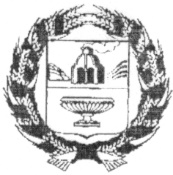 СОВЕТ ДЕПУТАТОВ ЖУЛАНИХИНСКОГО СЕЛЬСОВЕТАЗАРИНСКОГО РАЙОНА АЛТАЙСКОГО КРАЯПроект РЕШЕНИЕ_____.2021 			        		                                                                     № __с.Жуланиха	В соответствии с Федеральным законом от 06.10.2003 №131-ФЗ «Об общих принципах организации местного самоуправления в Российской Федерации», Законом Алтайского края от 07.12.2007 №134-ЗС «О муниципальной службе в Алтайском крае», постановлением Администрации Алтайского края от 31 января 2008 №45 «Об установлении нормативов формирования расходов на оплату труда депутатов, выборных должностных лиц местного самоуправления, осуществляющих свои полномочия на постоянной основе, муниципальных служащих», Уставом муниципального образования Жуланихинский сельсовет Заринского района Алтайского края, Совет депутатовРЕШИЛ:	1. Дополнить «Положение о размерах и условиях оплаты труда выборных должностных лиц, муниципальных служащих органов местного самоуправления муниципального образования Жуланихинский сельсовет Заринского района Алтайского края от 26.10.2020 №26 следующими изменениями и дополнениями:           1) дополнить пунктом 2.7 следующего содержания:            2.7. «Выборному должностному лицу (главе сельсовета) в пределах фонда оплаты труда, установленным пунктом 2.6 данного Положения, может выплачиваться материальная помощь в размере денежного содержания в случаях :  - смерти (гибели) близкого родственника, или лица находящегося на его иждивении;  -  утраты личного имущества в результате несчастного случая ( пожара, стихийного бедствия, аварии) либо в результате противоправных действий других лиц; -  необходимости лечения и восстановления здоровья в связи с травмой либо заболеванием – при предоставлении медицинских документов; -   рождения ребенка – при предоставлении копии свидетельства о рождении».         2) в пункте 3.15 исключить последний абзац.         2. Данное решение вступает в силу после его обнародования в установленном порядке.          3. Действие настоящего решения распространяется на правоотношения, возникшие с 01 апреля 2021 года.         4. Контроль за выполнением данного решения возложить на постоянную комиссию по вопросам социальной политики, народного образования, здравоохранения и  культуры. Глава сельсовета                                                         С.И.ШахмановО внесении изменений и дополнений в решение Совета депутатов Жуланихинского сельсовета Заринского района Алтайского края от 26.10.2020 №26 «Положение о размерах и условиях оплаты труда выборных должностных лиц, муниципальных служащих органов местного самоуправления муниципального образования Жуланихинский сельсовет Заринского района Алтайского края»